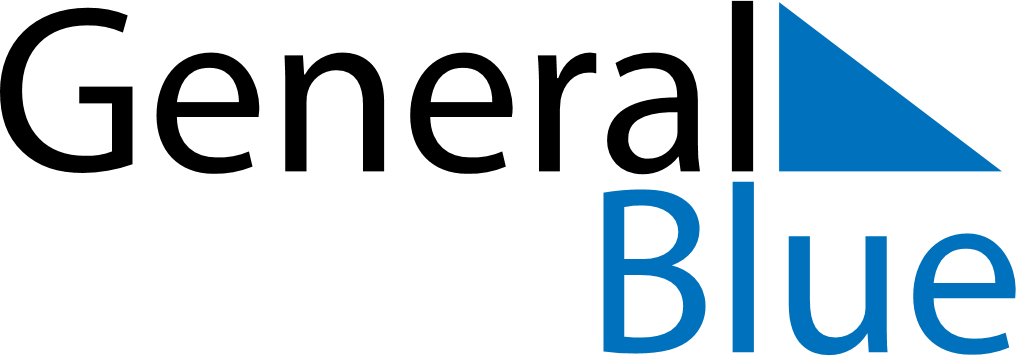 Daily Planner September 20, 2026 - September 26, 2026Daily Planner September 20, 2026 - September 26, 2026Daily Planner September 20, 2026 - September 26, 2026Daily Planner September 20, 2026 - September 26, 2026Daily Planner September 20, 2026 - September 26, 2026Daily Planner September 20, 2026 - September 26, 2026Daily Planner September 20, 2026 - September 26, 2026Daily Planner SundaySep 20MondaySep 21TuesdaySep 22WednesdaySep 23ThursdaySep 24 FridaySep 25 SaturdaySep 26MorningAfternoonEvening